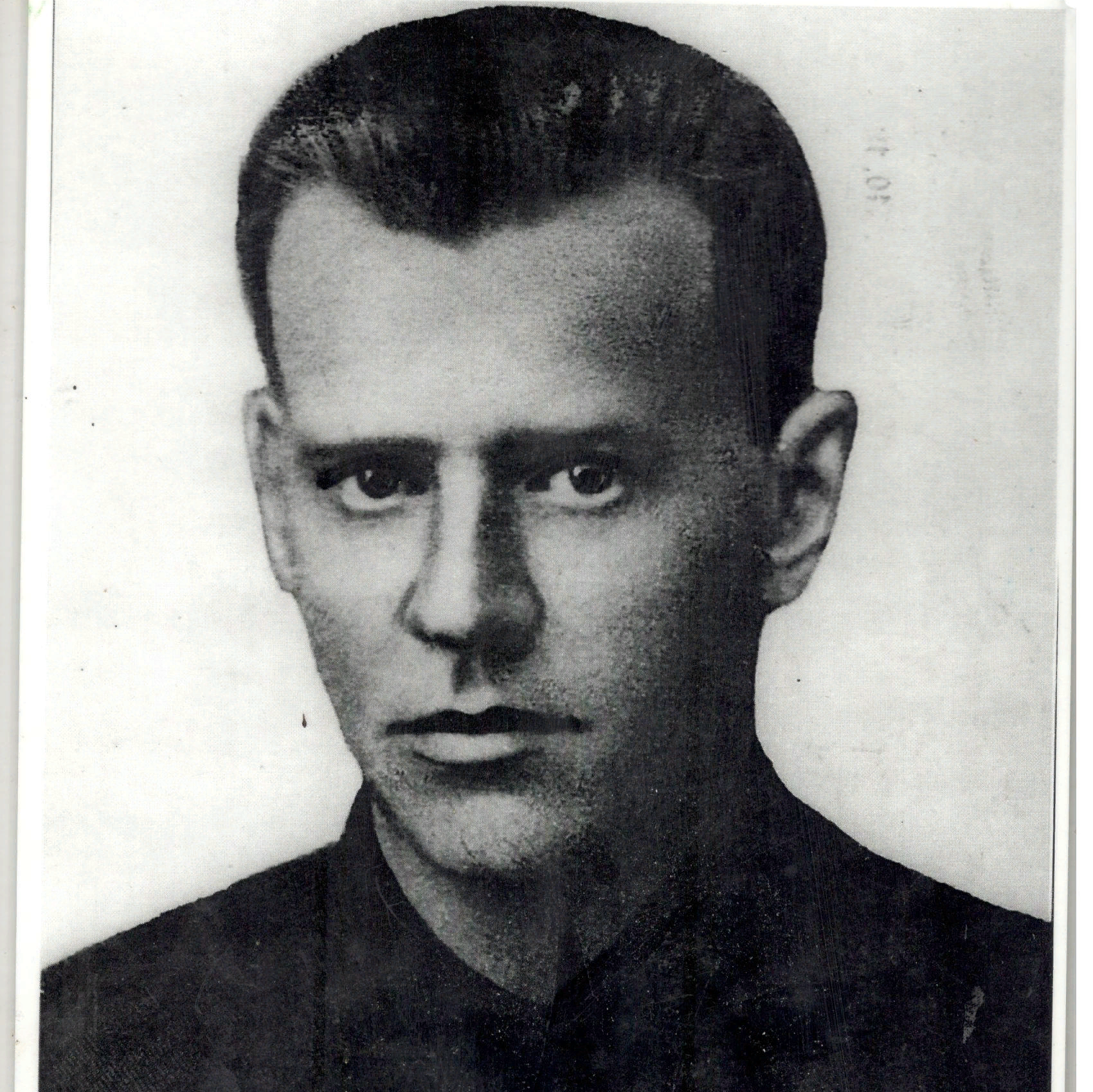 ПосуловПетр Михайлович1910-1941